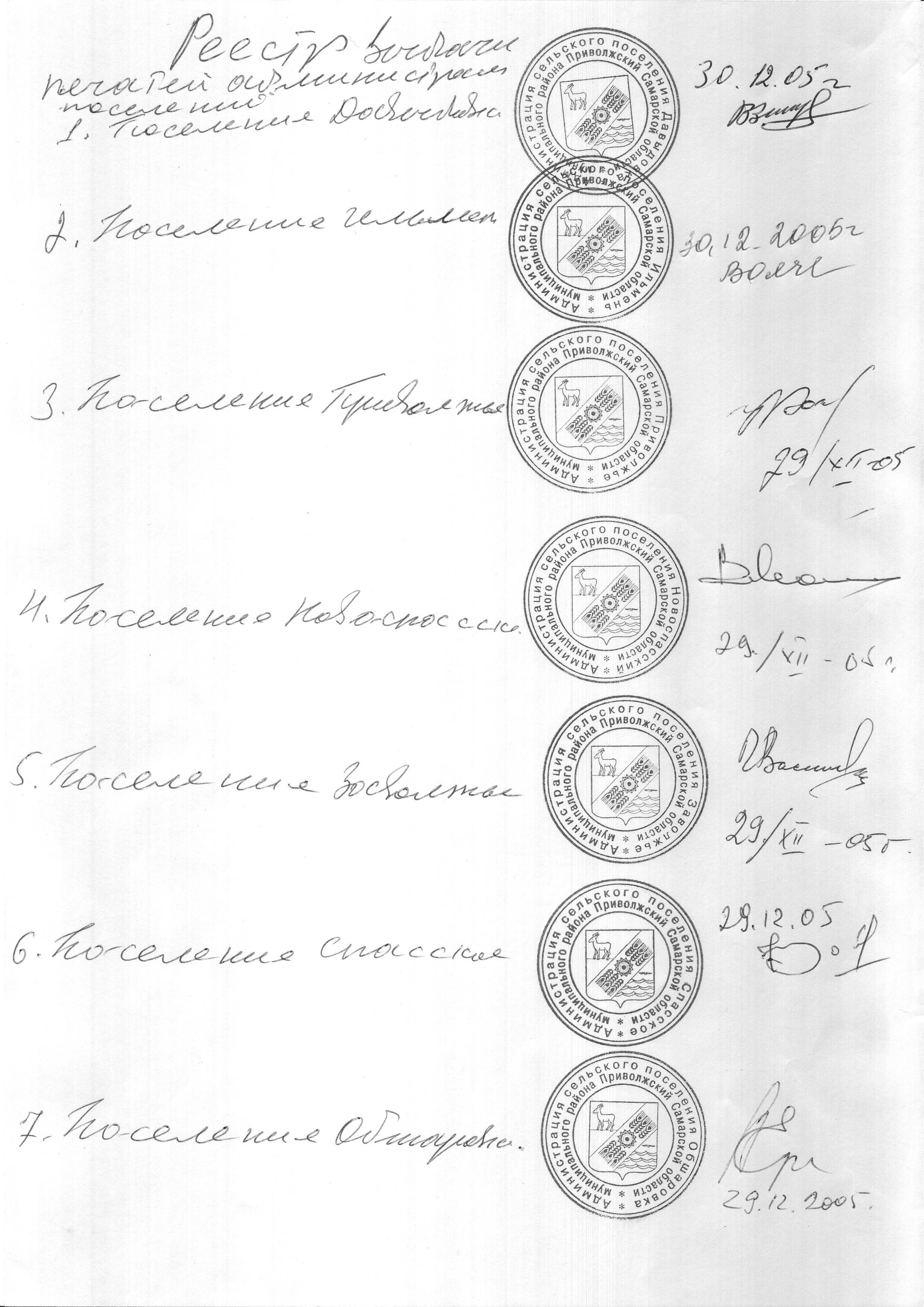 Российская  ФедерацияАдминистрациясельского поселенияСПАССКОЕмуниципального районаПриволжскийСамарская областьПостановление от 05.04.2023 г. №96 В соответствии с Федеральным законом от 06.10.2003 N 131-ФЗ "Об общих принципах организации местного самоуправления в Российской Федерации", Федеральным законом от 21.12.1994 N 69-ФЗ "О пожарной безопасности", постановлением Правительства Российской Федерации от 16.09.2020 N 1479 "Об утверждении Правил противопожарного режима в Российской Федерации", в целях повышения противопожарной устойчивости территории населенных пунктов сельского поселения Спасское муниципального района Приволжский Самарской области, руководствуясь Уставом сельского поселения Спасское муниципального района Приволжский Самарской области, ПОСТАНОВЛЯЕТ: 	1. Запретить на землях общего пользования населенных пунктов, а также на территориях частных домовладений, расположенных на территориях населенных пунктов сельского поселения Спасское муниципального района Приволжский Самарской области, разводить костры, использовать открытый огонь для приготовления пищи вне специально отведенных и оборудованных для этого мест, а также сжигать мусор, траву, листву и иные отходы, материалы или изделия, кроме мест и (или) способов, установленных настоящим постановлением.2. Утвердить Порядок определения мест и способов разведения костров, использования открытого огня для приготовления пищи, сжигания мусора, травы, листвы и иных отходов, материалов или изделий на территориях частных домовладений, расположенных на территориях населенных пунктов сельского поселения Спасское муниципального района Приволжский Самарской области согласно приложению N 1.3. Запретить разведение костров, использование открытого огня для приготовления пищи, сжигания мусора, травы, листвы и иных отходов, материалов или изделий на землях общего пользования населенных пунктов сельского поселения Спасское муниципального района Приволжский Самарской области.4.Разместить настоящее постановление на официальном сайте администрации в сети "Интернет". 	5. Контроль за исполнением настоящего постановления оставляю за собой.Глава сельского поселения Спасское                                                                      А.В. Кожинмуниципального района Приволжский Самарской области 	Приложение 1 к постановлению администрации сельского поселения Спасское               от 05.04.2023 № 96Порядокопределения мест и способов разведения костров,использования открытого огня для приготовления пищи,сжигания мусора, травы, листвы и иных отходов, материаловили изделий на территориях частных домовладений, расположенныхна территориях населенных пунктов сельского поселения Спасское муниципального района Приволжский Самарской области1. Настоящий Порядок устанавливает обязательные требования пожарной безопасности к местам и способам разведения костров, использования открытого огня для приготовления пищи, сжигания мусора, травы, листвы и иных отходов, материалов или изделий на землях общего пользования населенных пунктов, а также на территориях частных домовладений, расположенных на территориях населенных пунктов сельского поселения Спасское муниципального района Приволжский Самарской области (далее - использование открытого огня).2. На землях общего пользования населенных пунктов использование открытого огня запрещено.  3. На территориях населенных пунктов сельского поселения Спасское муниципального района Приволжский Самарской области запрещается разводить костры, использовать открытый огонь для приготовления пищи вне специально отведенных и оборудованных мест. Мероприятия по использованию открытого огня должны проводиться при соблюдении условий и требований, установленных настоящим Порядком.4. Место использования открытого огня должно быть выполнено в виде котлована (ямы, рва) не менее чем 0,3 метра глубиной и не более 1 метра в диаметре или площадки с прочно установленной на ней металлической емкостью (например, бочка, бак, мангал) или емкостью, выполненной из иных негорючих материалов, исключающих возможность распространения пламени и выпадения сгораемых материалов за пределы очага горения, объемом не более 1 куб. метра.5. Место использования открытого огня должно располагаться на расстоянии не менее 50 метров от ближайшего объекта (здания, сооружения, постройки, открытого склада, скирды), 100 метров - от хвойного леса или отдельно растущих хвойных деревьев и молодняка и 30 метров - от лиственного леса или отдельно растущих групп лиственных деревьев.6. Территория вокруг места использования открытого огня должна быть очищена в радиусе 10 метров от сухостойных деревьев, сухой травы, валежника, порубочных остатков, других горючих материалов и отделена противопожарной минерализованной полосой шириной не менее 0,4 метра.7. Лицо, использующее открытый огонь, должно быть обеспечено первичными средствами пожаротушения для локализации и ликвидации горения, а также мобильным средством связи для вызова подразделений пожарной охраны.8. При использовании открытого огня в металлической емкости или емкости, выполненной из иных негорючих материалов, исключающей распространение пламени и выпадение сгораемых материалов за пределы очага горения, минимально допустимые расстояния могут быть уменьшены вдвое. При этом устройство противопожарной минерализованной полосы не требуется.9. В целях своевременной локализации процесса горения емкость, предназначенная для сжигания мусора, должна использоваться с металлическим листом, размер которого должен позволять полностью закрыть указанную емкость сверху.10. При использовании открытого огня и разведении костров для приготовления пищи в специальных несгораемых емкостях (например, мангалах, жаровнях) противопожарное расстояние от очага горения до зданий, сооружений и иных построек допускается уменьшать до 5 метров, а зону очистки вокруг емкости от горючих материалов - до 2 метров.11. В случаях выполнения работ по уничтожению сухой травянистой растительности, стерни, пожнивных остатков и иных горючих отходов, организации массовых мероприятий с использованием открытого огня допускается увеличивать диаметр очага горения до 3 метров. При этом минимально допустимый радиус зоны очистки территории вокруг очага горения от сухостойных деревьев, сухой травы, валежника, порубочных остатков, других горючих материалов в зависимости от высоты точки их размещения в месте использования открытого огня над уровнем земли следует определять согласно приложению к настоящему Порядку.12. При увеличении диаметра зоны очага горения должны быть выполнены требования пунктов 4 - 7 настоящего Порядка. При этом на каждый очаг использования открытого огня должно быть задействовано не менее 2 человек, обеспеченных первичными средствами пожаротушения и прошедших обучение мерам пожарной безопасности.13. Использование открытого огня запрещается:- на торфяных почвах;- при установлении на соответствующей территории особого противопожарного режима;- при поступившей информации о приближающихся неблагоприятных или опасных для жизнедеятельности людей метеорологических последствиях, связанных с сильными порывами ветра;- под кронами деревьев хвойных пород;- в емкости, стенки которой имеют огненный сквозной прогар, механические разрывы (повреждения) и иные отверстия, в том числе технологические, через которые возможно выпадение горючих материалов за пределы очага горения;- при скорости ветра, превышающей значение 5 метров в секунду, если открытый огонь используется без металлической емкости или емкости, выполненной из иных негорючих материалов, исключающей распространение пламени и выпадение сгораемых материалов за пределы очага горения;- при скорости ветра, превышающей значение 10 метров в секунду.14. В процессе использования открытого огня запрещается:- осуществлять сжигание горючих и легковоспламеняющихся жидкостей (кроме жидкостей, используемых для розжига), взрывоопасных веществ и материалов, а также изделий и иных материалов, выделяющих при горении токсичные и высокотоксичные вещества;- оставлять место очага горения без присмотра до полного прекращения горения (тления);- располагать легковоспламеняющиеся и горючие жидкости, а также горючие материалы вблизи очага горения.15. В течение всего периода использования открытого огня до прекращения процесса тления должен осуществляться контроль за нераспространением горения (тления) за пределы очаговой зоны.16. После использования открытого огня место очага горения должно быть засыпано землей (песком) или залито водой до полного прекращения горения (тления).17. За нарушение правил пожарной безопасности виновные лица несут установленную законом ответственность.Приложение  к Порядку определения мест и способов разведения костров, использования открытого огня для приготовления пищи, сжигания мусора, травы, листвы и иных отходов, материалов или изделий на территориях частных домовладений, расположенных на территориях населенных пунктовсельского поселения СпасскоеМинимально допустимый радиус зоны очистки территории вокруг очага горения от сухостойных деревьев, сухой травы, валежника, порубочных остатков, других горючих материалов в зависимости от высоты точки их размещения в месте использования открытого огня над уровнем земли «Об утверждении Порядка определения мест и способов разведения костров, использования открытого огня для приготовления пищи, сжигания мусора, травы, листвы и иных отходов, материалов или изделий на территориях частных домовладений, расположенных на территориях населенных пунктов сельского поселения Спасское муниципального района Приволжский Самарской области»Высота точки размещения горючих материалов в месте использования открытого огня над уровнем земли (метров) Минимальный допустимый радиус зоны очистки территории вокруг очага горения от сухостойных деревьев, сухой травы, валежника, порубочных остатков, других горючих материалов (метров) 1 1.5 2 2,5 3 15 20 25 30 50 